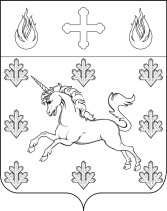   ГЛАВАПОСЕЛЕНИЯ СОСЕНСКОЕ ПОСТАНОВЛЕНИЕ_____21.11.2014_____№_____01-07-44/4_____О внесении изменений в Постановление главы поселения Сосенское от 26.08.2014 г. № 01-07-20/4 «Об утверждении долгосрочной целевой программы «Содержание объектов дорожного хозяйства на территории поселения Сосенское на период 2015-2017 гг.»»             На основании решения Совета депутатов поселения Сосенское от 20 ноября 2014 года   № 21/10 «О внесении изменений в решение Совета депутатов поселения Сосенское от 21.08.2014  г. №  17/12 «О принятии долгосрочной целевой программы «Содержание объектов дорожного хозяйства на территории поселения Сосенское на период 2015-2017 гг.»ПОСТАНОВЛЯЮ:1. Внести изменения в Постановление главы поселения Сосенское от 26.08.2014 г. № 01-07-20/4 «Об утверждении долгосрочной целевой программы «Содержание объектов дорожного хозяйства на территории поселения Сосенское на период 2015-2017 гг.»»:1.1. изложить  приложение 1 к Программе «Содержание объектов дорожного хозяйства на территории поселения Сосенское на период 2015-2017 гг.»  в новой редакции согласно приложению  к настоящему постановлению.2. Главе администрации поселения  Сосенское  (Фролов Н.Н.) обеспечить реализацию программных мероприятий муниципальной долгосрочной целевой программы поселения Сосенское «Содержание объектов дорожного хозяйства на территории поселения Сосенское на период 2015-2017 гг.» в полном объеме.3. Опубликовать настоящее постановление в газете «Сосенские вести» и разместить на официальном сайте органов местного самоуправления поселения Сосенское в информационно-телекоммуникационной сети «Интернет».4. Постановление вступает в силу со дня его официального опубликования.5. Контроль за исполнением постановления возложить на заместителя главы администрации поселения Сосенское Бринь В.М.Глава поселения Сосенское                                                                                В.М. ДолженковПриложение к Постановлению Главы поселения Сосенское № 01-07-44/4 от 21.11.2014 г.Приложение 1
к долгосрочной целевой программе "Содержание объектов  дорожного хозяйства на территории  поселения Сосенское на период 2015-2017 гг."Приложение 1
к долгосрочной целевой программе "Содержание объектов  дорожного хозяйства на территории  поселения Сосенское на период 2015-2017 гг."Приложение 1
к долгосрочной целевой программе "Содержание объектов  дорожного хозяйства на территории  поселения Сосенское на период 2015-2017 гг."Приложение 1
к долгосрочной целевой программе "Содержание объектов  дорожного хозяйства на территории  поселения Сосенское на период 2015-2017 гг."Приложение 1
к долгосрочной целевой программе "Содержание объектов  дорожного хозяйства на территории  поселения Сосенское на период 2015-2017 гг."ПЕРЕЧЕНЬ МЕРОПРИЯТИЙ ДОЛГОСРОЧНОЙ ЦЕЛЕВОЙ ПРОГРАММЫПЕРЕЧЕНЬ МЕРОПРИЯТИЙ ДОЛГОСРОЧНОЙ ЦЕЛЕВОЙ ПРОГРАММЫПЕРЕЧЕНЬ МЕРОПРИЯТИЙ ДОЛГОСРОЧНОЙ ЦЕЛЕВОЙ ПРОГРАММЫПЕРЕЧЕНЬ МЕРОПРИЯТИЙ ДОЛГОСРОЧНОЙ ЦЕЛЕВОЙ ПРОГРАММЫПЕРЕЧЕНЬ МЕРОПРИЯТИЙ ДОЛГОСРОЧНОЙ ЦЕЛЕВОЙ ПРОГРАММЫПЕРЕЧЕНЬ МЕРОПРИЯТИЙ ДОЛГОСРОЧНОЙ ЦЕЛЕВОЙ ПРОГРАММЫПЕРЕЧЕНЬ МЕРОПРИЯТИЙ ДОЛГОСРОЧНОЙ ЦЕЛЕВОЙ ПРОГРАММЫПЕРЕЧЕНЬ МЕРОПРИЯТИЙ ДОЛГОСРОЧНОЙ ЦЕЛЕВОЙ ПРОГРАММЫПЕРЕЧЕНЬ МЕРОПРИЯТИЙ ДОЛГОСРОЧНОЙ ЦЕЛЕВОЙ ПРОГРАММЫПЕРЕЧЕНЬ МЕРОПРИЯТИЙ ДОЛГОСРОЧНОЙ ЦЕЛЕВОЙ ПРОГРАММЫПЕРЕЧЕНЬ МЕРОПРИЯТИЙ ДОЛГОСРОЧНОЙ ЦЕЛЕВОЙ ПРОГРАММЫПЕРЕЧЕНЬ МЕРОПРИЯТИЙ ДОЛГОСРОЧНОЙ ЦЕЛЕВОЙ ПРОГРАММЫПЕРЕЧЕНЬ МЕРОПРИЯТИЙ ДОЛГОСРОЧНОЙ ЦЕЛЕВОЙ ПРОГРАММЫПЕРЕЧЕНЬ МЕРОПРИЯТИЙ ДОЛГОСРОЧНОЙ ЦЕЛЕВОЙ ПРОГРАММЫПЕРЕЧЕНЬ МЕРОПРИЯТИЙ ДОЛГОСРОЧНОЙ ЦЕЛЕВОЙ ПРОГРАММЫПЕРЕЧЕНЬ МЕРОПРИЯТИЙ ДОЛГОСРОЧНОЙ ЦЕЛЕВОЙ ПРОГРАММЫПЕРЕЧЕНЬ МЕРОПРИЯТИЙ ДОЛГОСРОЧНОЙ ЦЕЛЕВОЙ ПРОГРАММЫПЕРЕЧЕНЬ МЕРОПРИЯТИЙ ДОЛГОСРОЧНОЙ ЦЕЛЕВОЙ ПРОГРАММЫПЕРЕЧЕНЬ МЕРОПРИЯТИЙ ДОЛГОСРОЧНОЙ ЦЕЛЕВОЙ ПРОГРАММЫПЕРЕЧЕНЬ МЕРОПРИЯТИЙ ДОЛГОСРОЧНОЙ ЦЕЛЕВОЙ ПРОГРАММЫПЕРЕЧЕНЬ МЕРОПРИЯТИЙ ДОЛГОСРОЧНОЙ ЦЕЛЕВОЙ ПРОГРАММЫпоселения Сосенскоепоселения Сосенскоепоселения Сосенскоепоселения Сосенскоепоселения Сосенскоепоселения Сосенскоепоселения Сосенскоепоселения Сосенскоепоселения Сосенскоепоселения Сосенскоепоселения Сосенскоепоселения Сосенскоепоселения Сосенскоепоселения Сосенскоепоселения Сосенскоепоселения Сосенскоепоселения Сосенскоепоселения Сосенскоепоселения Сосенскоепоселения Сосенскоепоселения Сосенское«Содержание объектов дорожного хозяйства на территории 
поселения Сосенское на период 2015-2017 гг.»
(наименование Программы)«Содержание объектов дорожного хозяйства на территории 
поселения Сосенское на период 2015-2017 гг.»
(наименование Программы)«Содержание объектов дорожного хозяйства на территории 
поселения Сосенское на период 2015-2017 гг.»
(наименование Программы)«Содержание объектов дорожного хозяйства на территории 
поселения Сосенское на период 2015-2017 гг.»
(наименование Программы)«Содержание объектов дорожного хозяйства на территории 
поселения Сосенское на период 2015-2017 гг.»
(наименование Программы)«Содержание объектов дорожного хозяйства на территории 
поселения Сосенское на период 2015-2017 гг.»
(наименование Программы)«Содержание объектов дорожного хозяйства на территории 
поселения Сосенское на период 2015-2017 гг.»
(наименование Программы)«Содержание объектов дорожного хозяйства на территории 
поселения Сосенское на период 2015-2017 гг.»
(наименование Программы)«Содержание объектов дорожного хозяйства на территории 
поселения Сосенское на период 2015-2017 гг.»
(наименование Программы)«Содержание объектов дорожного хозяйства на территории 
поселения Сосенское на период 2015-2017 гг.»
(наименование Программы)«Содержание объектов дорожного хозяйства на территории 
поселения Сосенское на период 2015-2017 гг.»
(наименование Программы)«Содержание объектов дорожного хозяйства на территории 
поселения Сосенское на период 2015-2017 гг.»
(наименование Программы)«Содержание объектов дорожного хозяйства на территории 
поселения Сосенское на период 2015-2017 гг.»
(наименование Программы)«Содержание объектов дорожного хозяйства на территории 
поселения Сосенское на период 2015-2017 гг.»
(наименование Программы)«Содержание объектов дорожного хозяйства на территории 
поселения Сосенское на период 2015-2017 гг.»
(наименование Программы)«Содержание объектов дорожного хозяйства на территории 
поселения Сосенское на период 2015-2017 гг.»
(наименование Программы)«Содержание объектов дорожного хозяйства на территории 
поселения Сосенское на период 2015-2017 гг.»
(наименование Программы)«Содержание объектов дорожного хозяйства на территории 
поселения Сосенское на период 2015-2017 гг.»
(наименование Программы)«Содержание объектов дорожного хозяйства на территории 
поселения Сосенское на период 2015-2017 гг.»
(наименование Программы)«Содержание объектов дорожного хозяйства на территории 
поселения Сосенское на период 2015-2017 гг.»
(наименование Программы)«Содержание объектов дорожного хозяйства на территории 
поселения Сосенское на период 2015-2017 гг.»
(наименование Программы)N  п/п N  п/п Мероприятия по реализации   Программы  Мероприятия по реализации   Программы  Мероприятия по реализации   Программы  Источники финансированияИсточники финансированияИсточники финансированияИсточники финансированияСрок исполнения        Срок исполнения        Срок исполнения        Срок исполнения        Всего        (тыс. руб.)      Объем финансирования по годам (тыс. руб.)Объем финансирования по годам (тыс. руб.)Объем финансирования по годам (тыс. руб.)Объем финансирования по годам (тыс. руб.)Объем финансирования по годам (тыс. руб.)Ответственный за выполнение мероприятия Программы          N  п/п N  п/п Мероприятия по реализации   Программы  Мероприятия по реализации   Программы  Мероприятия по реализации   Программы  Источники финансированияИсточники финансированияИсточники финансированияИсточники финансированияСрок исполнения        Срок исполнения        Срок исполнения        Срок исполнения        Всего        (тыс. руб.)      Объем финансирования по годам (тыс. руб.)Объем финансирования по годам (тыс. руб.)Объем финансирования по годам (тыс. руб.)Объем финансирования по годам (тыс. руб.)Объем финансирования по годам (тыс. руб.)Ответственный за выполнение мероприятия Программы          N  п/п N  п/п Мероприятия по реализации   Программы  Мероприятия по реализации   Программы  Мероприятия по реализации   Программы  Источники финансированияИсточники финансированияИсточники финансированияИсточники финансированияСрок исполнения        Срок исполнения        Срок исполнения        Срок исполнения        Всего        (тыс. руб.)      Объем финансирования по годам (тыс. руб.)Объем финансирования по годам (тыс. руб.)Объем финансирования по годам (тыс. руб.)Объем финансирования по годам (тыс. руб.)Объем финансирования по годам (тыс. руб.)Ответственный за выполнение мероприятия Программы          112223333444456677892015 год2015 год2016 год2016 год2017 годСодержание автомобильных дорог находящихся на балансе Содержание автомобильных дорог находящихся на балансе Содержание автомобильных дорог находящихся на балансе Содержание автомобильных дорог находящихся на балансе Содержание автомобильных дорог находящихся на балансе Содержание автомобильных дорог находящихся на балансе Содержание автомобильных дорог находящихся на балансе Содержание автомобильных дорог находящихся на балансе Содержание автомобильных дорог находящихся на балансе Содержание автомобильных дорог находящихся на балансе Содержание автомобильных дорог находящихся на балансе Содержание автомобильных дорог находящихся на балансе Содержание автомобильных дорог находящихся на балансе Содержание автомобильных дорог находящихся на балансе Содержание автомобильных дорог находящихся на балансе Содержание автомобильных дорог находящихся на балансе Содержание автомобильных дорог находящихся на балансе Содержание автомобильных дорог находящихся на балансе Содержание автомобильных дорог находящихся на балансе Содержание автомобильных дорог находящихся на балансе 1.1.Содержание автомобильных дорогСодержание автомобильных дорогСодержание автомобильных дорогСодержание автомобильных дорогСредства бюджета поселения   СосенскоеСредства бюджета поселения   СосенскоеСредства бюджета поселения   СосенскоеСредства бюджета поселения   Сосенское253 00077 000-4500-8400=64 10077 000-4500-8400=64 10084 00084 00092 0001.2.Ямочный и текущий ремонт автомобильных дорог Ямочный и текущий ремонт автомобильных дорог Ямочный и текущий ремонт автомобильных дорог Ямочный и текущий ремонт автомобильных дорог Средства бюджета поселения   СосенскоеСредства бюджета поселения   СосенскоеСредства бюджета поселения   СосенскоеСредства бюджета поселения   Сосенское228 66010 00010 000105 000105 000 113 6601.3.Горизонтальная и вертикальная  дорожная разметкаГоризонтальная и вертикальная  дорожная разметкаГоризонтальная и вертикальная  дорожная разметкаГоризонтальная и вертикальная  дорожная разметкаСредства бюджета поселения   СосенскоеСредства бюджета поселения   СосенскоеСредства бюджета поселения   СосенскоеСредства бюджета поселения   Сосенское8 5002 5002 5002 9002 9003 1001.4Установка и ремонт дорожных знаков и ИДНУстановка и ремонт дорожных знаков и ИДНУстановка и ремонт дорожных знаков и ИДНУстановка и ремонт дорожных знаков и ИДНСредства бюджета поселения   СосенскоеСредства бюджета поселения   СосенскоеСредства бюджета поселения   СосенскоеСредства бюджета поселения   Сосенское5 2001 5001 5001 7001 7002 0001.5Укрепление обочинУкрепление обочинУкрепление обочинУкрепление обочинСредства бюджета поселения   СосенскоеСредства бюджета поселения   СосенскоеСредства бюджета поселения   СосенскоеСредства бюджета поселения   Сосенское8 4008 4008 400000Итого по содержанию Итого по содержанию Итого по содержанию Итого по содержанию Итого по содержанию 495 360-4500=490 86086 50086 500193 600193 600210 760в т.ч. Средства бюджета поселения Сосенскоев т.ч. Средства бюджета поселения Сосенскоев т.ч. Средства бюджета поселения Сосенскоев т.ч. Средства бюджета поселения Сосенскоев т.ч. Средства бюджета поселения Сосенское495 360-4500=490 86086 50086 500193 600193 600210 760Ремонт и обустройство пешеходных тротуаров Ремонт и обустройство пешеходных тротуаров Ремонт и обустройство пешеходных тротуаров Ремонт и обустройство пешеходных тротуаров Ремонт и обустройство пешеходных тротуаров Ремонт и обустройство пешеходных тротуаров Ремонт и обустройство пешеходных тротуаров Ремонт и обустройство пешеходных тротуаров Ремонт и обустройство пешеходных тротуаров Ремонт и обустройство пешеходных тротуаров Ремонт и обустройство пешеходных тротуаров Ремонт и обустройство пешеходных тротуаров Ремонт и обустройство пешеходных тротуаров Ремонт и обустройство пешеходных тротуаров Ремонт и обустройство пешеходных тротуаров Ремонт и обустройство пешеходных тротуаров Ремонт и обустройство пешеходных тротуаров Ремонт и обустройство пешеходных тротуаров Ремонт и обустройство пешеходных тротуаров Ремонт и обустройство пешеходных тротуаров 2.1Ремонт и обустройство пешеходных тротуаровРемонт и обустройство пешеходных тротуаровРемонт и обустройство пешеходных тротуаровРемонт и обустройство пешеходных тротуаровСредства бюджета поселения   СосенскоеСредства бюджета поселения   СосенскоеСредства бюджета поселения   СосенскоеСредства бюджета поселения   Сосенское17 00015 00015 0001 0001 0001 000Оформление документации по БДД, паспортизация ОДХ, установка дорожных и информационных знаковОформление документации по БДД, паспортизация ОДХ, установка дорожных и информационных знаковОформление документации по БДД, паспортизация ОДХ, установка дорожных и информационных знаковОформление документации по БДД, паспортизация ОДХ, установка дорожных и информационных знаковОформление документации по БДД, паспортизация ОДХ, установка дорожных и информационных знаковОформление документации по БДД, паспортизация ОДХ, установка дорожных и информационных знаковОформление документации по БДД, паспортизация ОДХ, установка дорожных и информационных знаковОформление документации по БДД, паспортизация ОДХ, установка дорожных и информационных знаковОформление документации по БДД, паспортизация ОДХ, установка дорожных и информационных знаковОформление документации по БДД, паспортизация ОДХ, установка дорожных и информационных знаковОформление документации по БДД, паспортизация ОДХ, установка дорожных и информационных знаковОформление документации по БДД, паспортизация ОДХ, установка дорожных и информационных знаковОформление документации по БДД, паспортизация ОДХ, установка дорожных и информационных знаковОформление документации по БДД, паспортизация ОДХ, установка дорожных и информационных знаковОформление документации по БДД, паспортизация ОДХ, установка дорожных и информационных знаковОформление документации по БДД, паспортизация ОДХ, установка дорожных и информационных знаковОформление документации по БДД, паспортизация ОДХ, установка дорожных и информационных знаковОформление документации по БДД, паспортизация ОДХ, установка дорожных и информационных знаковОформление документации по БДД, паспортизация ОДХ, установка дорожных и информационных знаковОформление документации по БДД, паспортизация ОДХ, установка дорожных и информационных знаков3.1Паспортизация ОДХ, дислокация и установка дорожных и информационных знаков и т.д.Паспортизация ОДХ, дислокация и установка дорожных и информационных знаков и т.д.Паспортизация ОДХ, дислокация и установка дорожных и информационных знаков и т.д.Паспортизация ОДХ, дислокация и установка дорожных и информационных знаков и т.д.Средства бюджета поселения   СосенскоеСредства бюджета поселения   СосенскоеСредства бюджета поселения   СосенскоеСредства бюджета поселения   Сосенское2 000+4500=6 500500+4500=5 000500+4500=5 000700700800Всего по программеВсего по программеВсего по программеВсего по программеВсего по программеВсего по программеВсего по программеВсего по программеВсего по программеВсего по программеВсего по программеВсего по программеВсего по программеВсего по программеВсего по программеВсего по программеВсего по программеВсего по программеВсего по программеВсего по программеВсего по Программе, в т.ч.:  Всего по Программе, в т.ч.:  Всего по Программе, в т.ч.:  Всего по Программе, в т.ч.:  Всего по Программе, в т.ч.:  514 360106 500106 500195 300195 300212 560Средства бюджета поселения  Сосенское        Средства бюджета поселения  Сосенское        Средства бюджета поселения  Сосенское        Средства бюджета поселения  Сосенское        Средства бюджета поселения  Сосенское        514 360106 500106 500195 300195 300212 560Другие источники:            Другие источники:            Другие источники:            Другие источники:            Другие источники:            